TopicI can...How confident am I?How confident am I?How confident am I?What do I need to do to improve my understanding?Refer to Knowledge Organiser / Complete Past PapersRevision notesRevisedI feel confidentTopicI can...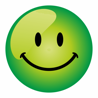 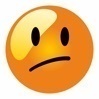 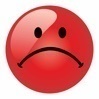 What do I need to do to improve my understanding?Refer to Knowledge Organiser / Complete Past PapersRevision notesRevisedI feel confidentPaper 4 - WritingPaper 4 - WritingPaper 4 - WritingPaper 4 - WritingPaper 4 - WritingPaper 4 - WritingPaper 4 - WritingPaper 4 - WritingDescribe freetime activities including reading, films, TV, music, sport and festivalsRevise spellings of descriptive vocabulary for freetime activities and festivalsMake sure you can use a variety of verbs in different forms – “ich,er/sie/es, wir” and including separable verbs. Make sure you can use verbs in the perfect tense including those which use “sein” and “haben”Make sure you can use a range of opinions in different tensesDescribe how often you do the different activities and with whomRevise spellings of descriptive vocabulary for freetime activities and festivalsMake sure you can use a variety of verbs in different forms – “ich,er/sie/es, wir” and including separable verbs. Make sure you can use verbs in the perfect tense including those which use “sein” and “haben”Make sure you can use a range of opinions in different tensesUse the future tense to write about what you are going to doRevise spellings of descriptive vocabulary for freetime activities and festivalsMake sure you can use a variety of verbs in different forms – “ich,er/sie/es, wir” and including separable verbs. Make sure you can use verbs in the perfect tense including those which use “sein” and “haben”Make sure you can use a range of opinions in different tensesUse the perfect tense to write about what you have doneRevise spellings of descriptive vocabulary for freetime activities and festivalsMake sure you can use a variety of verbs in different forms – “ich,er/sie/es, wir” and including separable verbs. Make sure you can use verbs in the perfect tense including those which use “sein” and “haben”Make sure you can use a range of opinions in different tensesTalk about other people and what they like/dislike and whyRevise spellings of descriptive vocabulary for freetime activities and festivalsMake sure you can use a variety of verbs in different forms – “ich,er/sie/es, wir” and including separable verbs. Make sure you can use verbs in the perfect tense including those which use “sein” and “haben”Make sure you can use a range of opinions in different tensesUse negatives to give further complexityUse opinions throughoutGive reasons for your opinions (use “weil”, “da” or “obwohl”)